Coach Traub’s Showcase Camp EvaluationAugust 5, 2012Name: ___«Fname» «Lname» ___    Class:___«Year» ___    	Stance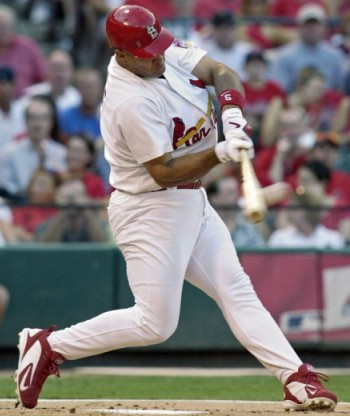 	-Flex in the knees	-Athletic Position	-Good Rhythm   	Load to Launch Position	-Hands go back to go forward	-Barrel of bat loaded directly above head,	but not wrapped past or behind helmet.	-Weight Back (65-85% over back foot)	-Head Level	-Shoulders Level	-Two Eyes on the BallCheck Position	-Short to the ball	-Shoulders levelContact 	- Long through the hitting zone (extension)	-Eyes track the ball to the bat	-Pitch recognition (pitch and location)	-Palm Up/Palm Down Position	-Bat Whip	-Shoelaces to pitcher (or ball if OPPO)	-Balance-Hit against a firm front sideFollow Through	-Extension with the arms	-Balance_«Overall_Swing»_Entire Swing (Comprehensive Grade)	____«Balance»_	Balance – Weight on balls of feet (note: graded in BP, typically worse in games)	____«Hand_Path»__	Hand Path – Short to it, Long through it	____«Hit_for_Avg»_	Hit for average (produces line drives w/ backspin, hitting ball where pitched)	____«Hit_for_Power»__	Hit for power (speed and strength in swing)Running Times – 60 Yard Dash __ «M_60_Time», «M_60_Time1»_   Throwing Velocity from the field __«Throwing_Velocity»__Arm Accuracy 	___«Throwing_Accuracy»____Hands/Athleticism ___«Hands_Athleticism»____   Fielding Footwork  ___«Fielding_Footwork»__Hitting Comments: «Comments1»Pitching Velocities:  FB __«Fastball_Velo»___  FB Mvmt __«FB_Mvmt»____  FB Command __«FB_Command»_____  Breaking Ball ___«Breaking_Ball_Velo»____  Change  __«Change_Velo»_____   Other __«Other_Velo»____ Pitching Mechanics __«Pitching_Mechanics»____ Pitching Comments: «Comments2»AB1: «M_1st_AB»	AB2:  «M_2nd_AB»   	    AB3: «M_3rd_AB»  	Home to First Base Speed: ___«H1B»___Catcher Pop to Pop times:  __«C_Pop_Times»___  Other Comments: «COMMENTS»   «Comments21»Coaches:	Aaron Weintraub		Cameron Dodd	(WTC)      Abe Arguello (TX A&M-Kingsville)Email Addresses:	aaron@CoachTraub.com	cdodd@wtc.edu  	      houstonvenezuela@yahoo.comKevin Brooks (Angelo State): kevin.brooks@angelo.edu           Scott Malone: corpusbaseball@hotmail.comRatings are done on a scale of 1 to 10, with 8.0 being an average varsity high school starter.5 = Likely to get cut from varsity, 10 = Major DI scholarship/professional draft type of player